THERMO SYSTEMS jesteśmy autoryzowanym dealerem marki THERMO KING światowego lidera w branży transportu chłodniczego.Od 20 lat prowadzimy kompleksową i profesjonalną obsługę w zakresie sprzedaży agregatów, świadczenia usług serwisowych oraz sprzedaż części zamiennych. Misją firmy jest zaspokajanie potrzeb  klientów,  dla  których transport artykułów w kontrolowanych temperaturach jest działalnością podstawową.  Jesteśmy do dyspozycji każdego, kto jest zainteresowany gotowym rozwiązaniem sposobu transportu artykułów szybko psujących się,  wzbogaceniem  swojej wiedzy o zagadnienia związane z zakupem  nowego  pojazdu  chłodniczego, bądź potrzebuje pomocy związanej z naprawą czy obsługą posiadanego już urządzenia chłodniczego firmy THERMO KING oraz innych producentów.Służymy każdemu radą i pomocą w każdym problemie związanym 
z eksploatacją agregatów chłodniczych innych producentów.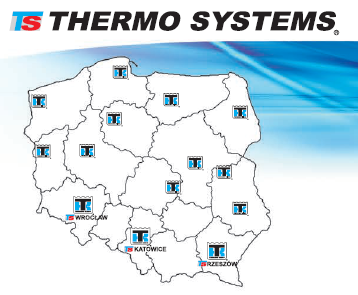 Zasięg działania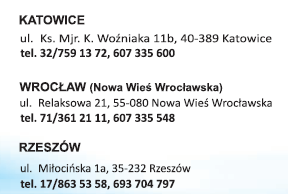 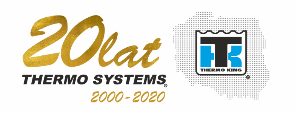 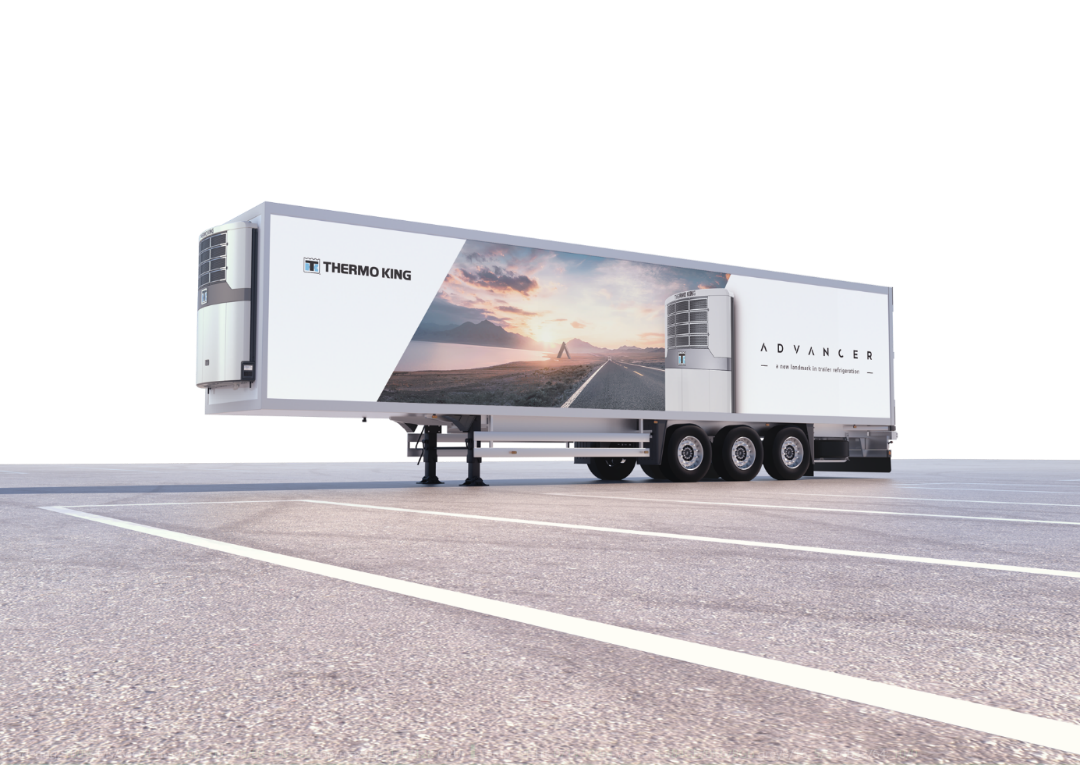 Województwo: podkarpackie, małopolskie, śląskie, opolskie, dolnośląskieOFERUJEMY: - sprzedaż i montaż agregatów chłodniczych,
- inspekcje i przeglądy okresowe agregatów chłodniczych, 
- naprawy gwarancyjne i pogwarancyjne agregatów chłodniczych,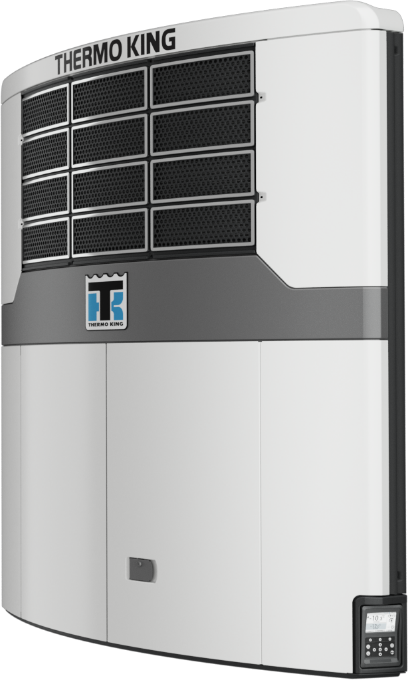 - generalne remonty agregatów chłodniczych,
- sprzedaż kompletnych naczep chłodniczych,
- naprawy nadwozi izotermicznych i chłodniczych; 
- wyposażanie pojazdów izotermicznych i chłodniczych w osprzęt specjalistyczny 
  (ogrzewanie, ściany działowe, kurtyny i rękawy, systemy zabezpieczania ładunku itp.)- badania ATP i weryfikację wskazań czujników pomiarowych,- wykonywanie wyizolowań furgonów.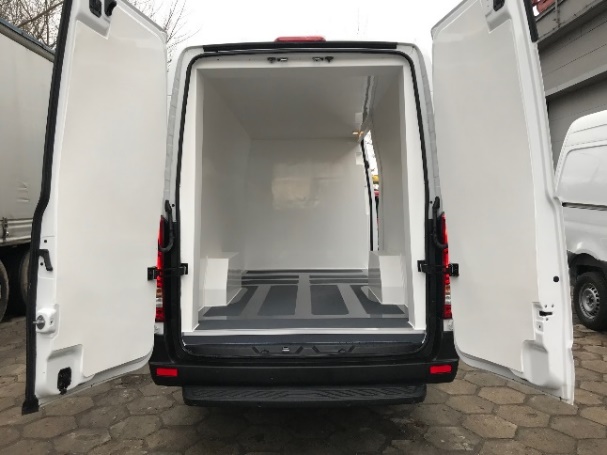 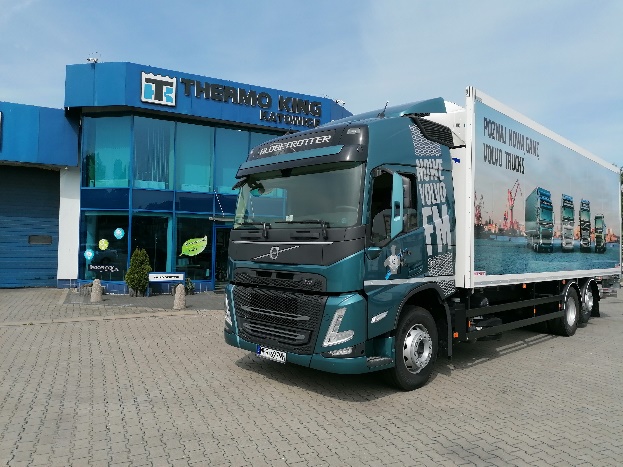 http://thermosystems.pl/agregaty-chlodnicze/ Więcej informacji można uzyskać kontaktując się bezpośrednio z naszym reprezentantem handlowym:ZAPEWNIAMY:- przeszkolony personel w centrach szkoleniowych THERMO KING,
- techników posiadających certyfikaty CERTI - TECH,
- specjalistyczne urządzenia do prowadzenia serwisu agregatów chłodniczych,
- oryginalne części zamienne,
- oryginalną i aktualną dokumentacją techniczną agregatów,- obsługę na najwyższym poziomie technicznym,- pełną dyspozycyjność (24 h) dla pojazdów pod załadunkiem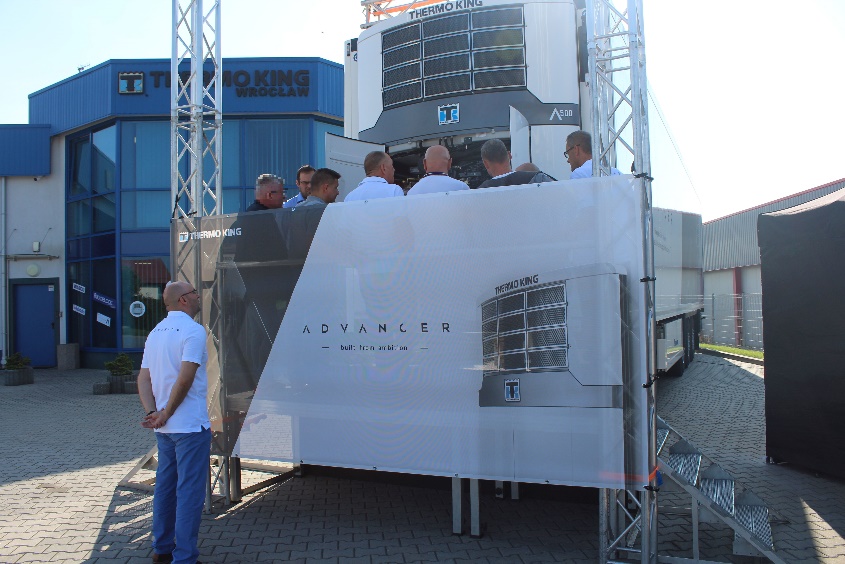 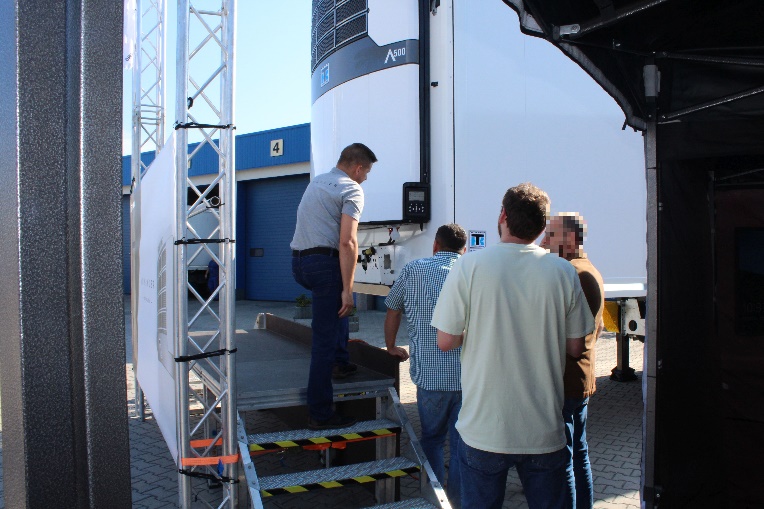 Po więcej informacji zapraszamy na stronę:http://thermosystems.pl/serwis/THERMO KING – najlepszy partner w transporcie chłodniczym! Dzisiaj THERMO KING w swym portfelu posiada produkty umożliwiające kontrolę temperatury w transporcie: drogowym, kolejowym, morskim oraz lotniczym.Podstawową zasadą THERMO KING jest prowadzenie proekologicznej działalności, gdzie procesy produkcyjne urządzeń chłodniczych oparte są 
na najwyższych standardach i normach.Godnym podkreślenia jest fakt opracowanie technologii wykorzystania CO2 (dwutlenku węgla) w agregatach kriogenicznych, które zyskały miano całkowicie bezpiecznych dla środowiska naturalnego. wszystkie oferowane agregaty posiadają ekologiczny czynnik chłodniczy 
(m.in.-452A), który minimalizuje o połowę negatywny wpływ na środowisko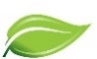 przeprowadzana kontrola szczelności układu chłodniczego pozwala 
na utrzymanie prawidłowej ilości czynnika chłodniczego procedury wykorzystywane w postepowaniu ze zużytymi materiałami niebezpiecznymi 
są zawsze zgodne z aktualnie panującymi normami.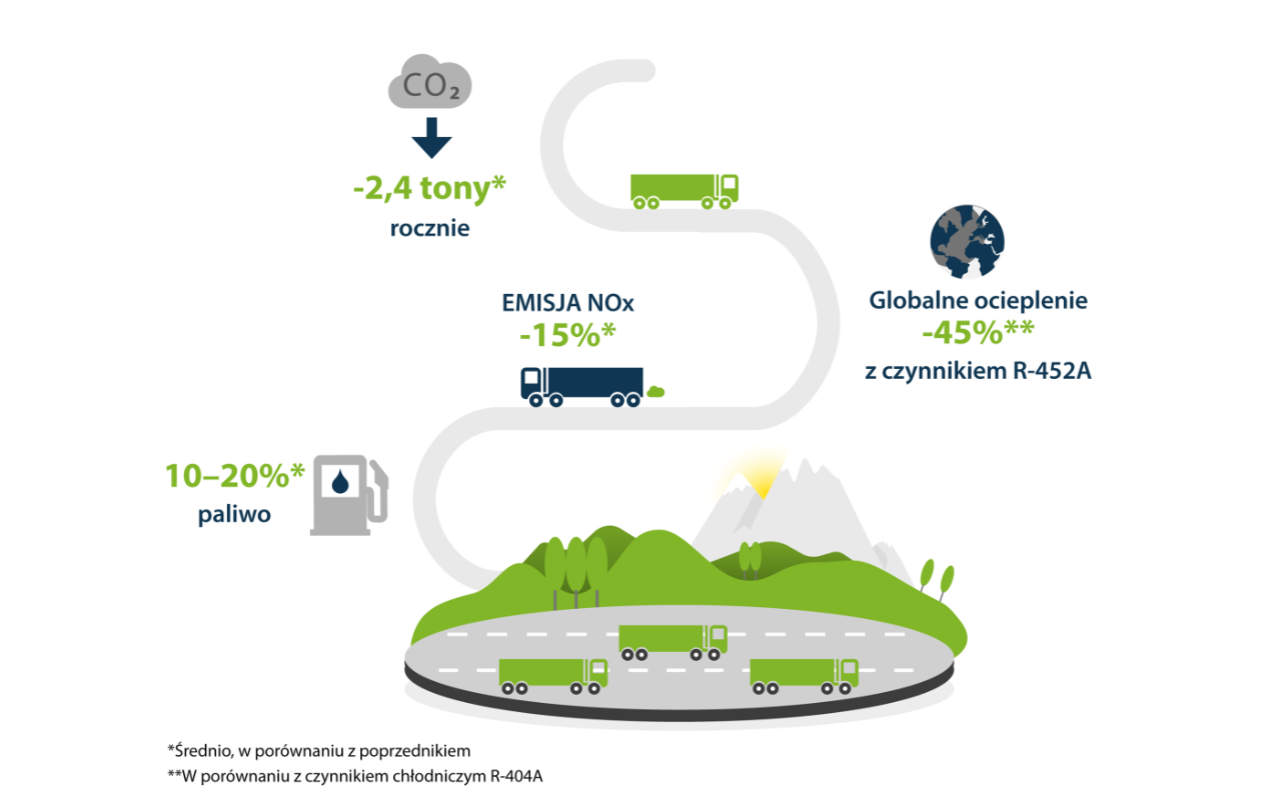 Śląsk i OpolskieMałopolska i PodkarpacieDolny ŚląskRobert PasamonikLeszek WiktorTomasz Piteratel: 607 940 983tel: 728 988 172tel: 607 563 373mail: rpasamonik@thermosystems.plmail: lwiktor@thermosystems.plmail: tpitera@thermosystems.pl